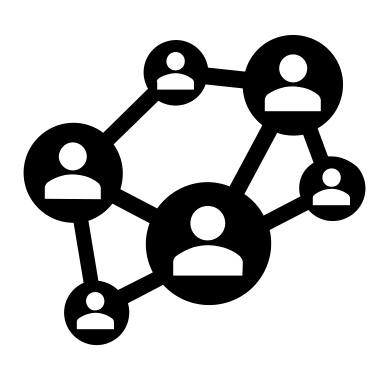 Escribe la respuesta correcta¿Cuáles son los distintos tipos de conocimiento no científico: Conocimiento ________________________, ________________________, ________________________, ________________________?Corazonadas , premoniciones, intuición es un ejemplo de conocimiento:________________________Su Herramienta es principalmente los sentidos, Vista , oído, gusto, tacto, olfato  y se adquiere con el vivir y la experiencia , como cuando abrochamos las cintas de los zapatos o andamos en bicicleta: ________________________Conocimiento ______________________ es el que da Consuelo y esperanza tiene gran impacto en el pensamiento y en la forma que las personas vemos la vida.Conocimiento ________________________ , es el que esta enfocado en la explicacion del hombre y la naturaleza y explica las causas y efecto, a continuación , menciona 2 caracteristicas: ________________________________________________________________________Menciona el periodo de la historia en donde , la religión era el único conocimiento y daba las respuestas y explicaciones del mundo ________________________Enumera dos datos acerca del Renacimiento.Movimiento que se desarrolló en Alemania en el Siglo XVI. ________________________ En el que un personaje  ________________________  . Se oponía a las indulgencias promovidas por el Vaticano , ya que el consideraba que eran abusivas a los feligreses.________________________ Fue una corriente de pensamiento que se desarrolló en los siglos XVII Y XVIII , Tiene como fundamento la razón , la cual es una facultad de los individuos para establecer una distinción , entre lo verdadero y falso, Su principal exponente : Rene Descartes.Las _________________ ________________ surgen en el S.XVIII y tiene como influencia las Ciencias Naturales , su principal motivo de estudio es el hombre y la sociedad. Nombra las disciplinas que conforman las ciencias sociales. _______________________, ________________________, ________________________, ________________________, ________________________,________________________.________________________ Es la disciplina que analiza, reflexiona y estudia la estructura, procesos , relaciones y cambios y comportamientos de los individuos bajo el sistema social. Augusto Comte, Herbert Spencer Emilie Durkheim, Max Weber , Karl Marx , son sus principales exponentes. La ________________________ es la ciencia que estudia las elecciones de los individuos , sociedades y gobiernos para logar el bienestar de acuerdo a los recursos disponibles. $ , alimento, vivienda , entre otros. Adam Smith .Nicolas Maquiavelo es el padre de esta ciencia , que busca comprender las diferentes formas de ejercer el poder que las sociedades han desarrollado , esta ciencia se auxilia de las ciencias jurídicas, filosofía, sociología y política ________________________.Es la disciplina que da cuenta de los acontecimientos importantes o relevantes de los pueblos , se encarga de recopilar , explicar y transmitir los hechos del pasado , que tienen importancia en el presente.________________________ Es la disciplina que se encarga de estudiar al ser humano y la diversidad cultural, estudia aspectos como: valores sociales, creencias , sistemas políticos , costumbres . Menciona 3 personajes que tuvieron aportes importantes en la revolución cientifica: ________________________ ________________________ , ________________________.________________________ .Escribe una opinión personal  de un parrafo de los siguientes temas: Por que confias o no en la ciencia? Racismo/Discriminación.Proporciona dos detalles acerca de tu personaje de la infografia:   Pregunta Filosofica ¿Que hago yo aquí?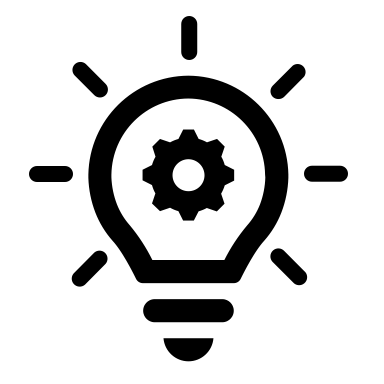 